JOSE FERNANDO BRITTO ECHEVERRY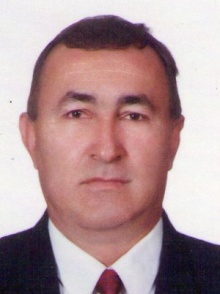 Licenciado Biología y Química Universidad Santiago de CaliDocente Universitario en:Universidad de San buenaventuraUniversidad Remington de ColombiaUniversidad Antonio NariñoCorporación Universitaria de Ciencia y Desarrollo UNICIENCIACorporación Regional de Educación Superior CRESCentro Colombiano de Estudios ProfesionalesInstituto Técnico Escuela Americana de Negocios ITEAMInstituto BolivarianoCentro Colombiano de Carreras Técnicas CENCACCorporación Iberoamericana de estudios CIESInstituto Técnico Nacional de Comercio  INTENALCO  Educación SuperiorÁreas:Metodología de la InvestigaciónTécnicas de AprendizajeQuímica GeneralBiologíaFormación Ambiental y Desarrollo HumanoEcología Humana y  AmbientalDesarrollo y Evaluación de Proyectos de Investigación Científica y EmpresarialÉtica ProfesionalCultura y Realidad ColombianaEstudios GeopolíticosInvestigación De Proyecto Educativo Institucional PEIResolución de ConflictosÁreas  de educación y pedagogíaDocente, Director Académico y Jefe de Departamento en las Áreas de Biología y Química, investigación, Administración Educativa y áreas pedagógicas  en Instituciones de Educación Media, Técnica, Tecnológica y Universitaria. JOSE FERNANDO BRITO ECHEVERRI  DATOS PERSONALESLugar y fecha de nacimiento:         Santiago de Cali, enero 10 de 1955.Cedula de ciudadanía            :         16.595.876 de Cali.Estado civil                              :         casado.Dirección residencial             :          km 7 via rio claro jamundi corregimiento de potrerito                    				          condominio sun village casa F41 Teléfono                                   :         6636127Celular                                      :         3184795480-3175259400E –mail                                      :         ferbritto.edu@hotmail.comFORMACION ACADEMICA:            SECUNDARIA:                                 COLEGIO INEM JORGE ISAACS.                                                           Titulo: Bachiller Académico.                                                           Modalidad Ciencias INEM, 1974.  UNIVERSITARIOS:                           UNIVERSIDAD SANTIAGO DE CALI.                                                            Titulo: Lic. En Biología y Química                                                             Santiago de Cali, 1983.         EXPERIENCIA LABORAL:         Institución    :                     CORPORACIÓN IBEROAMERICANA DE ESTUDIOS  CIES                    Cargo     :                     Docente  en las  facultades de : Educación Preescolar ,                                                          Administración, Contaduría, Sistemas y Diseño gráficoTiempo Laborado    :                   julio de 2013- actualmenteInstitución    :                     INSTITUTO TECNICO NACIONAL DE COMERCIO                                                      “INTENALCO EDUCACION SUPERIOR”      Cargo     :                   Docente  de: Quimica , Bioquimica,Toxicologia, Metodologia                                         .                                         de la  investigacionTiempo Laborado    :                  julio de 2013- actualmente            Institución:                      LICEO PICHINCHA                                                                                                                                                                                                                               Cargo:                      Docente química y biologíaTiempo laborado:	               Enero de 2012 a Diciembre de 2012           Institución:		COLEGIO LA SANTISIMA TRINIDAD                    Cargo:	              Docente bilogía y química en bachillerato					Jefe de departamento.                                                                                                                                                                     Tiempo laborado:	               Enero de 2011 a Diciembre de 2011           Institución:                       INSTITUCION UNIVERSITARIA REMINGTON DE COLOMBIA                                                                                                                                                                                                                               Cargo:                      Docente Ecología Humana y Ambiental                                                      Cultura y realidad Colombiana                                                      Proyecto de vida 				  Metodología de la investigaciónInvestigación proyecto educativo institucional                                                    P.E.I. (Educación preescolar) ITEAM                                                                                                                                   Tiempo laborado:	               Febrero 5-2008-- Actualmente           Institución:		 ACADEMIA MILITAR JOAQUIN DE CAYZEDO Y CUERO	                    Cargo:	              Docente bilogía y química en bachillerato           Institución:                      CORPORACION UNIVERSITARIA REGIONAL                                                      DE EDUCACION SUPERIOR C.R.E.S.                     Cargo:                     Director Académico.Tiempo laborado:                     Enero 10 – 2008 – Dic. 20 - 2008                Institución:                     INSTITUTO BOLIVARIANO ESDISEÑOS.                         Cargo:                    Director Académico Institución para el trabajo                                                       Y desarrollo humano.    Tiempo laborado:                     Agosto 01 2006 – Abril 30 de 2008.                   Institución:                     CENTRO COLOMBIANO DE ESTUDIOS                                                     PROFESIONALES.                      Cargo:                     Docente.          Facultades:                     Ingeniería de sistemas.                                                    Ingeniería industrial.                                                    Ingeniería electrónica.                       Cátedras:                     Desarrollo y evaluación de proyectos.                                                    Metodología de investigación.                                                    Ética profesional.                                                    Técnicas de estudio.           Tiempo laborado:                    Enero de 1990 – Diciembre de 2003.           Institución:                    CENTRO COLOMBIANO PROFESIONAL                                                     DE CARRERAS TECNICAS “CENCAC”                                           Cargo:                     Jefe de plan, facultad de administración                                                     Educativa.Tiempo laborado:                   Enero de 2000 – junio de 2003.           Institución:                   CORPORACION UNIVERSITARIA                                                    DE CIENCIA Y DESARROLLO “UNICIENCIA”                     Cargo:                   Docente proyectos de investigación científico                                                   Empresarial.                Facultad:                  Ingeniería informática.Tiempo laborado:                   Enero de 2001 – Diciembre de 2002.           Institución:                   UNIVERSIDAD SAN BUENAVENTURA.                    Cargo:                   Docente formación ambiental y desarrollo humano               Facultad:                   Departamento de formación y desarrollo                                                    Humano.Tiempo laborado:                   Enero de 2001 – Diciembre de 2002.            Institución:	            UNIVERSIDAD ANTONIO NARIÑO                    Cargo:                   Docente metodología de la investigación 			            Docente Química General               Facultad:                    Ingeniería Industrial Tiempo laborado:                   Enero de 1993- Diciembre de 1993           Institución:                   COLEGIO BIENESTAR SOCIAL POLICIA                                                    METROPOLITANA.                   Cargo:                     Jefe de departamento y docente                                                     De Biología y Química.Tiempo laborado:                   Septiembre de 1978 – Noviembre de 1998.             Institución:                    UNIVERSIDAD DEL VALLE.                    Cargo:                    Asesor de investigación, Registro de cáncer                                                    En el sur-occidente colombiano       Tiempo laborado:                    Enero de 1985 – Diciembre de 1988.            Institución:                    COLEGIO ISMAEL ENRRIQUE ARCINEGAS.                     Cargo:                   Jefe de departamento y Docente de Biología                                                    Y Química.                               Tiempo laborado:                   septiembre de 1984 – junio de 1989.                Institución:                  CENTRO PROFESIONAL DE ESTUDIOS                                                   TECNICOS Y FINANCIEROS.                    Cargo:                    jefe de departamento y Docente de biología                                                   Y Química.        Tiempo laborado:                   Septiembre de 1978 – Junio de 1982.CERTIFICACION:Para todos los efectos legales, certifico que todas las respuestas e información anotadas por mi, en la presente hoja de vida son veraces. (c.s.t. art. 62. núm. 1)    ___________________________________JOSE FERNANDO BRITO ECHEVERRY.CC. n 16.595.876 DE CALI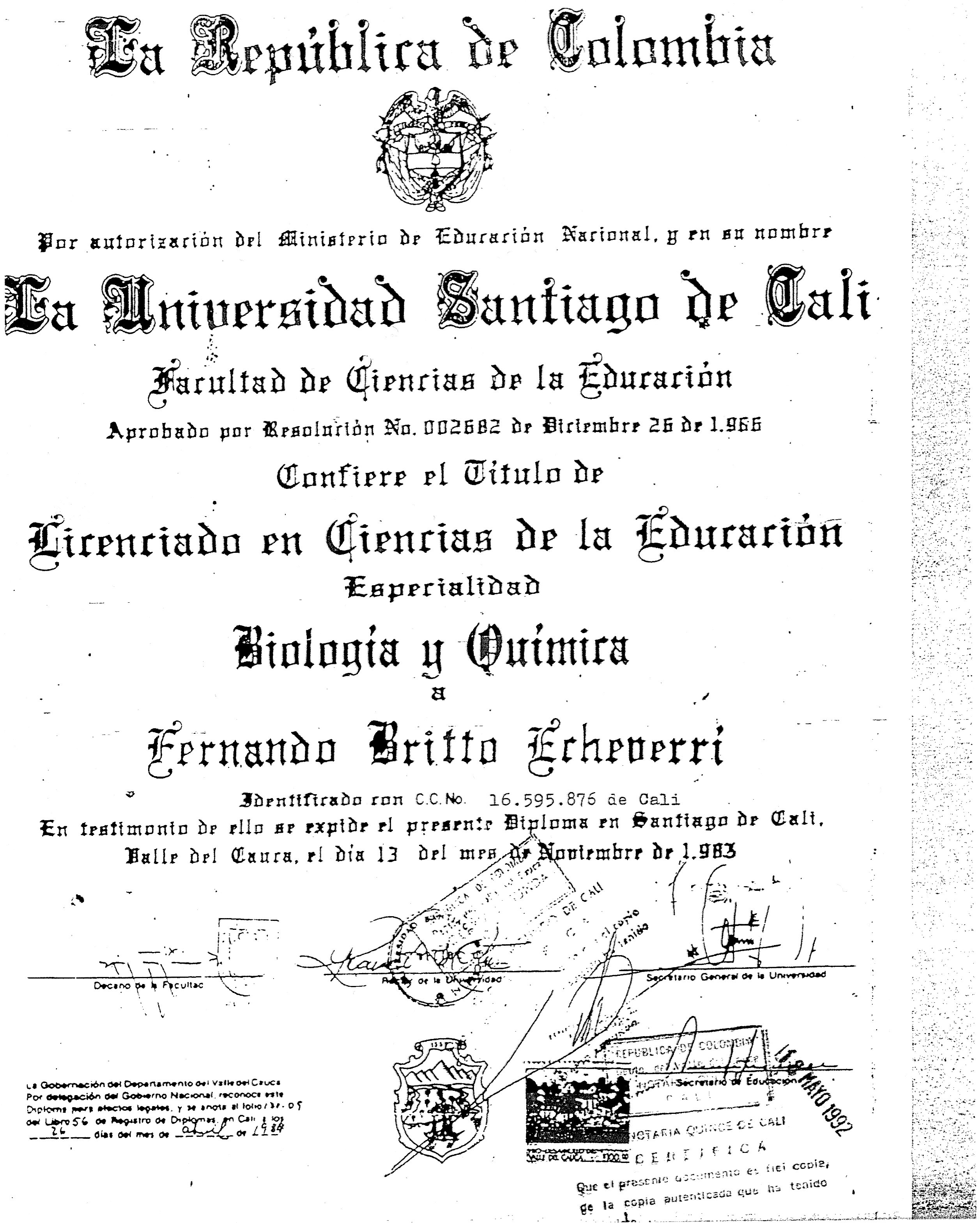 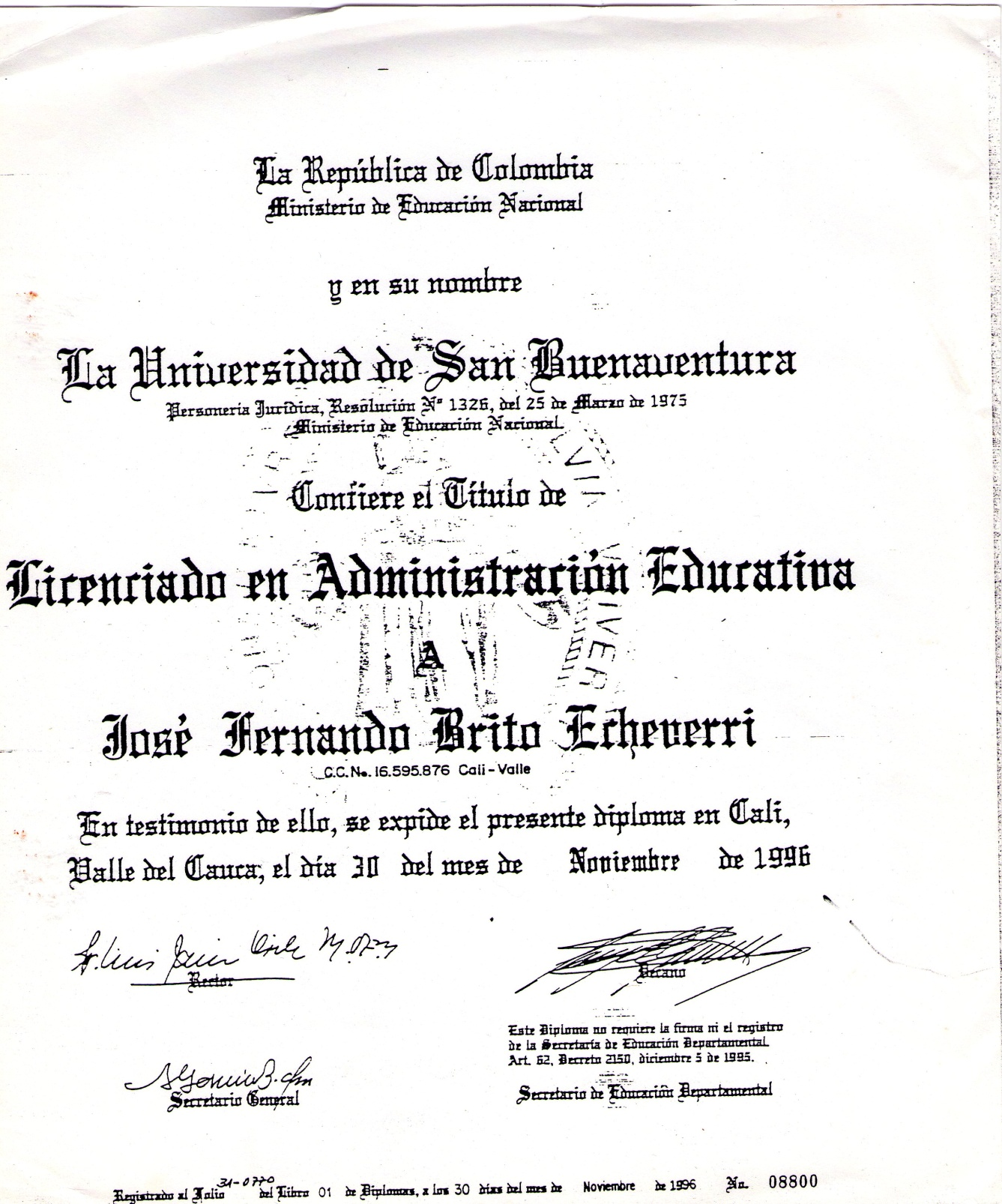 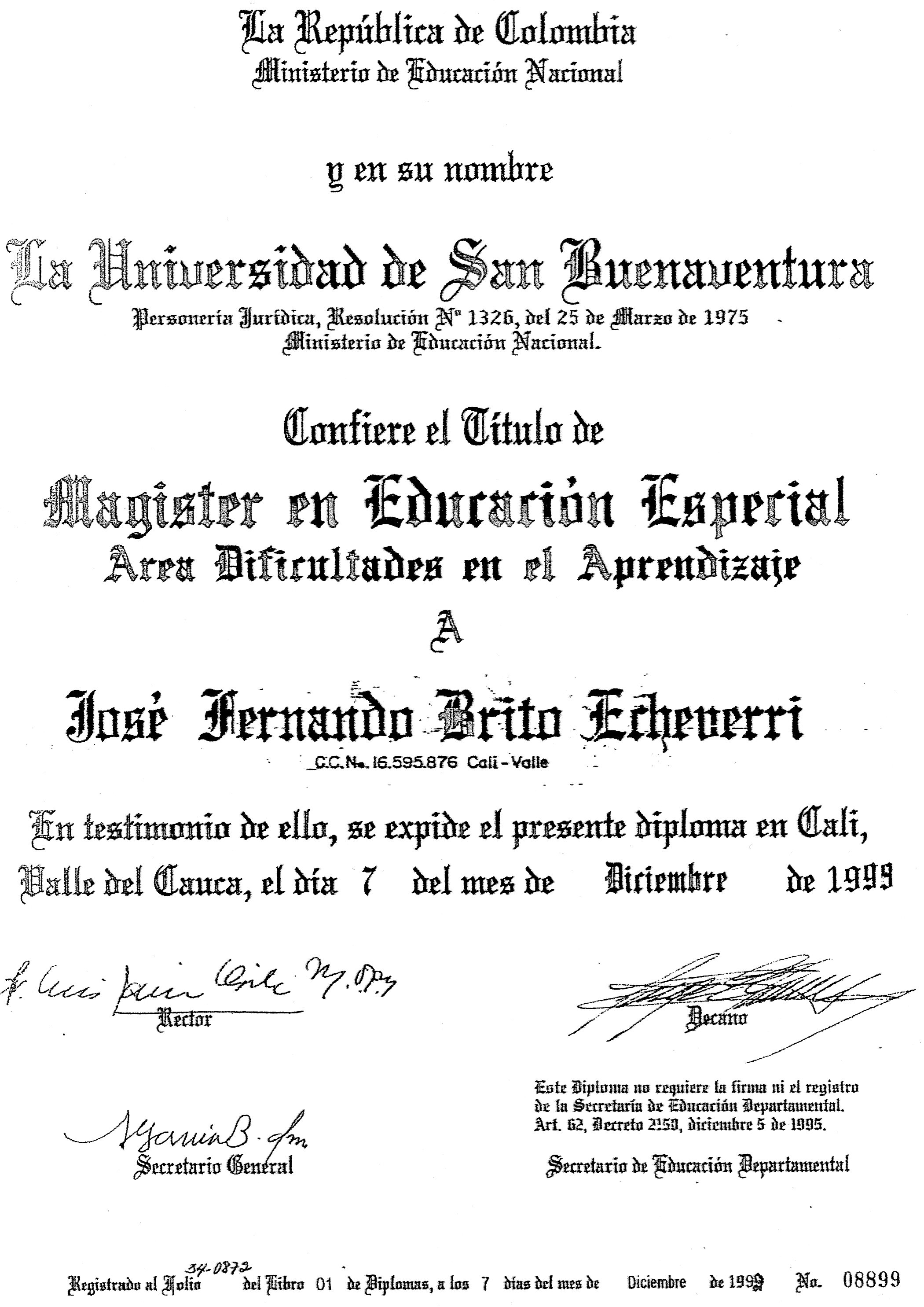 